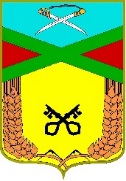 СОВЕТСЕЛЬСКОГО ПОСЕЛЕНИЯ «ДАУРСКОЕ»муниципального района «Забайкальский район»РЕШЕНИЕ «15» декабря 2020г.                                                                                                № 9п.ст. ДаурияОб утверждении бюджета сельского поселения «Даурское» муниципального района «Забайкальский район» Забайкальского края на 2021 год и плановый период 2022 и 2023 годовРуководствуясь п. 10 ст. 35 Федерального закона от 06.10.2003 г. № 131-ФЗ «Об общих принципах организации местного самоуправления в Российской Федерации», ст. 184.1 Бюджетного кодекса РФ, Уставом сельского поселения «Даурское» муниципального района «Забайкальский район» Забайкальского края, Совет сельского поселения «Даурское»РЕШИЛ:1.Утвердить бюджет сельского поселения «Даурское» на 2021 год:по расходам в сумме 7865,3 тыс. рублей,по доходам в сумме 7717,7 тыс. рублейс превышением расходов над доходами (дефицит местного бюджета) в сумме 147,6 тыс. рублей.2.Утвердить бюджет сельского поселения «Даурское» на плановый период 2022 года:по расходам в сумме 7869,2 тыс. рублей,по доходам в сумме 7723,1 тыс. рублейс превышением расходов над доходами (дефицит местного бюджета) в сумме 146,1 тыс. рублей.3.Утвердить бюджет сельского поселения «Даурское» на плановый период 2022 года по расходам в сумме 7867,7 тыс. рублей,по доходам в сумме 7723,1 тыс. рублейс превышением расходов над доходами (дефицит местного бюджета) в сумме 144,6 тыс. рублей.2.Опубликовать настоящее решение на сайте сельского поселения «Даурское»Глава сельского поселения «Даурское»                                           Антонцева Е.В.	Приложение № 1                                                                                                                                   к решению Совета                                                                                                            сельского поселения «Даурское»                  от  «15» декабря 2020 г. № 9О бюджете сельского поселения «Даурское» муниципального района «Забайкальский район» Забайкальского края на 2021 год и плановый период 2022 и 2023 годов.Глава 1. ОБЩИЕ ПОЛОЖЕНИЯ        Статья 1. Основные характеристики бюджета сельского поселения «Даурское» на 2021 год и плановый период 2022 и 2023 годов.1. Утвердить основные характеристики бюджета поселения на 2021 год:      1.1. Общий объем доходов бюджета в сумме 7717,7 тыс. рублей, в том числе безвозмездные                              перечисления в сумме 3942,8 тыс. рублей;                                                                                                       1.2. Общий объем расходов бюджета в сумме 7865,3 тыс. рублей.2. Утвердить основные характеристики бюджета поселения на плановый период 2022 года:      2.1. Общий объем доходов бюджета в сумме 7723,1 тыс. рублей, в том числе безвозмездные                              перечисления в сумме 3948,2 тыс. рублей;                                                                                                         2.2. Общий объем расходов бюджета в сумме 7869,2 тыс. рублей.3. Утвердить основные характеристики бюджета поселения на плановый период 2023 года:      3.1. Общий объем доходов бюджета в сумме 7723,1 тыс. рублей, в том числе безвозмездные                              перечисления в сумме 3948,2 тыс. рублей;                                                                                                         3.2. Общий объем расходов бюджета в сумме 7867,7 тыс. рублей.    Статья 2. Главные администраторы доходов сельского поселения «Даурское» и главные администраторы источников финансирования дефицита бюджета сельского поселения на 2021 год и плановый период 2022 и 2023 годов.1. Утвердить перечень главных администраторов доходов бюджета – территориальных органов (подразделений) федеральных органов исполнительной власти на 2021 год и плановый период 2022 и 2023 годов согласно приложению № 2 к настоящему решению Совета. 2. Утвердить перечень кодов бюджетной классификации, закрепленных за главными администраторами поступлений в бюджет Администрации сельского поселения «Даурское» муниципального района «Забайкальский район» Забайкальского края на 2020 год и плановый период 2021 и 2022 годов согласно приложению № 3 к настоящему решению Совета. 3. Администрация сельского поселения «Даурское» муниципального района «Забайкальский район» Забайкальского края в случае изменения состава и (или) функций главных администраторов доходов бюджета поселения, главных администраторов источников финансирования дефицита бюджета поселения, вправе уточнять закрепление за ним источников доходов бюджета поселения, предусмотренные приложениями №№ 2, 3.         Статья 3. Источники финансирования дефицита бюджета сельского поселения «Даурское» на 2021 год и плановый период 2022 и 2023 годов.          Утвердить источники финансирования дефицита бюджета сельского поселения «Даурское» на 2021 год и плановый период 2022 и 2023 годов согласно приложению № 4 к настоящему решению Совета. Глава 2. ДОХОДЫ БЮДЖЕТА ПОСЕЛЕНИЯ       Статья 4. Нормативы распределения неналоговых доходов, подлежащих к зачислению в бюджет сельского поселения «Даурское» на 2021 год и плановый период 2022 и 2023 годов. Установить, что доходы  бюджета сельского поселения «Даурское», поступающие в 2020 году и плановом периоде 2021 и 2022 годов, формируются в соответствии: с нормативами отчислений доходов от уплаты федеральных и региональных налогов и сборов, налогов, предусмотренных специальными налоговыми режимами, подлежащих зачислению в  бюджеты  поселений,  согласно бюджетному законодательству Российской Федерации с нормативами отчислений неналоговых доходов, подлежащих зачислению в бюджет сельского поселения «Даурское» в  2020 году и плановом периоде 2021 и 2022 годов, согласно приложению № 5 к настоящему решению Совета.Статья 5. Объемы межбюджетных трансфертов, получаемых из других бюджетов бюджетной системы в 2021 году и плановом периоде 2022 и 2023 годов.1.  Установить общий объем межбюджетных трансфертов, получаемых из других бюджетов бюджетной системы в 2021 году в сумме 1795,2 тыс. рублей с распределением согласно приложению № 6 к настоящему решению Совета.2.  Установить общий объем межбюджетных трансфертов, получаемых из других бюджетов бюджетной системы в плановом периоде 2021 года в сумме 1795,2 тыс. рублей и 2022 года в сумме 1795,2 тыс. рублей с распределением согласно приложению № 7 к настоящему решению Совета.	Статья 6. Объем поступлений доходов бюджета сельского поселения «Даурское» по основным источникам на 2021 год и плановый период 2022 и 2023 годов.1. Установить объем поступлений доходов бюджета сельского поселения «Даурское» по основным источникам в 2021 году в сумме 3774,9 тыс. рублей согласно приложению № 8 к настоящему решению Совета.2. Установить объем поступлений доходов бюджета сельского поселения «Даурское» по основным источникам в плановом периоде 2022 году в сумме 3774,9 тыс. рублей, в 2023 году в сумме 3774,9 тыс. рублей, согласно приложению № 9 к настоящему решению Совета.Глава 3. РАСХОДЫ БЮДЖЕТА ПОСЕЛЕНИЯСтатья 7. Бюджетные ассигнования бюджета сельского поселения «Даурское» на 2021 год и плановый период 2022 и 2023 годов.Утвердить в составе общего объема расходов бюджета сельского поселения «Даурское», утвержденного статьей 1 настоящего решения Совета:1. Распределение бюджетных ассигнований бюджета поселения по разделам, подразделам, целевым статьям, группам и подгруппам видов расходов классификации расходов бюджетов Российской Федерации на 2021 год, согласно приложению № 10   к настоящему решению Совета.2. Распределение бюджетных ассигнований бюджета поселения по разделам, подразделам, целевым статьям, группам и подгруппам видов расходов классификации расходов бюджетов Российской Федерации на плановый период 2022 и 2023 годов, согласно приложению № 11   к настоящему решению Совета.         3.  Ведомственную структуру расходов бюджета сельского поселения «Даурское» на 2021 год, согласно приложению № 12 к настоящему решению Совета.         4.  Ведомственную структуру расходов бюджета сельского поселения «Даурское» на плановый период 2022 и 2023 годов, согласно приложению № 13 к настоящему решению Совета.Утвердить объем бюджетных ассигнований на исполнение полномочий по дорожной деятельности в отношении автомобильных дорог местного значения в границах населенных пунктов поселения и обеспечение безопасности дорожного движения на них, включая создание и обеспечение функционирования парковок (парковочных мест), осуществление муниципального контроля за сохранностью автомобильных дорог местного значения в границах населенных пунктов поселения, а также осуществление иных полномочий в области использования автомобильных дорог и осуществления дорожной деятельности в соответствии с законодательством Российской Федерации на 2021 год в сумме 1357,0 тыс. руб., на 2022 год в сумме 1357 тыс. руб. и на 2023 год в сумме 1357 тыс. руб.Утвердить объем бюджетных ассигнований направляемых на исполнение публичных нормативных обязательств на 2021 год в сумме 68,2 тыс. рублей, на 2022 год в сумме 68,2 тыс. рублей и на 2023 год в сумме 68,2 тыс. рублей.Глава 4. ЗАКЛЮЧИТЕЛЬНЫЕ ПОЛОЖЕНИЯСтатья 8. Обеспечение выполнения требований бюджетного законодательства. Администрация сельского поселения «Даурское» не вправе принимать решения, приводящие к увеличению численности муниципальных служащих, работников муниципальных казенных учреждений, если это ведет к увеличению расходов бюджета сельского поселения «Даурское».Статья 9. Объем дотаций.     1. Утвердить общий объем дотаций из Районного фонда финансовой поддержки поселений на 2021 год в сумме 1227,7 тыс. рублей и плановый период 2022 и 2023 годов в сумме 1227,7 тыс. рублей на каждый год.         2. Утвердить объем дотаций из Районного фонда финансовой поддержки поселений в части Краевого фонда компенсаций на 2021 год сумме 588,0 тыс. рублей и плановый период 2021 и 2022 годов в сумме 588,0 тыс. рублей на каждый год.Статья 10.  Установить, что нормативные правовые акты, влекущие дополнительные расходы за счет средств   бюджета сельского поселения «Даурское» на 2021 год и плановый период 2022 и 2023 годов, а также сокращающие его доходную базу, реализуются только при наличии соответствующих источников дополнительных поступлений в бюджет или сокращения расходов по конкретным статьям бюджета сельского поселения «Даурское» на 2021 год и плановый период 2022 и 2023 годов.В случае если: нормативные правовые акты поселения устанавливают бюджетные обязательства, не предусмотренные настоящим решением Совета поселения, применяется настоящее решение;реализация нормативного правового акта сельского поселения частично (не в полной мере) обеспечена источниками финансирования в бюджете сельского поселения «Даурское» на 2021 год и плановый период 2022 и 2023 годов, такой нормативный правовой акт реализуется и применяется в пределах средств, предусмотренных настоящим решением Совета.Статья 11.Нормативные правовые акты Администрации сельского поселения «Даурское» и Совета сельского поселения «Даурское» подлежат приведению в соответствие с настоящим решением Совета в двухмесячный срок со дня вступления в силу настоящего решения Совета.Статья 12.   Настоящее решение Совета сельского поселения «Даурское» вступает в силу с 01 января 2021 года.Глава сельского поселения «Даурское»                                                                   Е.В.АнтонцеваПеречень главных администраторов доходабюджета сельского поселения «Даурское» муниципального района «Забайкальский район» Забайкальского края в 2020 году и плановом периоде 2021 и 2022 годовПеречень кодов бюджетной классификации, закрепленных за главнымадминистратором поступлений в бюджет Администрацией сельского поселения «Даурское» муниципального района «Забайкальский район» Забайкальского края на 2020 год и плановом периоде 2021 и 2022 годовИсточники финансирования дефицита бюджета сельского поселения «Даурское»  на 2020 год и плановом периоде 2021 и 2022 годовНормативы распределения неналоговых доходов, подлежащих к зачислениюв бюджет сельского поселения «Даурское» на 2021 год и плановом периоде 2022 и 2023 годов Распределение межбюджетных трансфертов, получаемых из других бюджетов бюджетной системы на 2021 год Распределение межбюджетных трансфертов, получаемых из других бюджетов бюджетной системы на плановый период 2022 и 2023 годов Объем поступлений доходов бюджета сельского поселения «Даурское»по основным источникам на 2021 годРаспределение бюджетных ассигнований бюджета сельского поселения «Даурское» по разделам, подразделам, целевым статьям группам и подгруппам видов расходов классификации расходов бюджетов Российской Федерации на 2021 годРаспределение бюджетных ассигнований бюджета сельского поселения «Даурское» по разделам, подразделам, целевым статьям группам и подгруппам видов расходов классификации расходов бюджетов Российской Федерации на плановый период 2022 и 2023 годовВедомственная структура расходов бюджета сельского поселения «Даурское» на 2021 годВедомственная структура расходов бюджета сельского поселения «Даурское» на плановый период 2022 и 2023 годов ПРИЛОЖЕНИЕ № 2к решению Совета сельского поселения «Даурское» от «15» декабря 2020 г.  № 9Код бюджетной     классификации Российской ФедерацииКод бюджетной     классификации Российской ФедерацииЗакрепление источников доходов бюджета сельского поселения за главными администраторамиКод главного администратора доходов бюджетаКод вида доходов, код подвида доходов относящихся к доходам бюджетов123Межрайонная инспекция Федеральной налоговой службы №5 по Забайкальскому краюМежрайонная инспекция Федеральной налоговой службы №5 по Забайкальскому краюМежрайонная инспекция Федеральной налоговой службы №5 по Забайкальскому краю1821 01 02000 01 0000 110Налог на доходы физических лиц1821 05 03000 01 0000 110Единый сельскохозяйственный налог1821 06 01030 10 0000 110Налог на имущество физических лиц, взимаемый по ставкам, применяемым к объектам налогообложения, расположенным в границах поселений1821 06 06000 10 0000 110Земельный налог 1821 06 06023 10 0000 110Земельный налог, взимаемый по ставке, установленной подпунктом 2 пункта 1 ст. 394 НК РФ, зачисляемый в бюджеты поселенийАдминистрация сельского поселения «Даурское» Администрация сельского поселения «Даурское» Администрация сельского поселения «Даурское» 8021 08 04020 01 1000 110Государственная пошлина за совершение нотариальных действий должностными лицами органов местного самоуправления уполномоченными в соответствии с законодательными актами Российской Федерации на совершение нотариальных действий8021 08 04020 01 4000 110Государственная пошлина за совершение нотариальных действий должностными лицами органов местного самоуправления уполномоченными в соответствии с законодательными актами Российской Федерации на совершение нотариальных действий8021 11 09045 10 0000 120Прочие поступления от использования имущества, находящегося в собственности сельских поселений (за исключением имущества муниципальных бюджетных и автономных учреждений, а также имущества муниципальных унитарных предприятий, в том числе казенных)8021 13 01995 10 0000 130Прочие доходы от оказания платных услуг (работ) получателями средств бюджетов сельских поселений.8021 13 02995 10 0000 130Прочие доходы от компенсации затрат бюджетов сельских поселений.8021 14 02053 10 0000 410Доходы от реализации иного имущества, находящегося в собственности сельских поселений (за исключением имущества муниципальных бюджетных и автономных учреждений, а также имущества муниципальных унитарных предприятий, в том числе казенных), в части реализации основных средств по указанному имуществу8021 16 90050 10 0000 140Прочие поступления от денежных взысканий (штрафов) и иных сумм в возмещение ущерба, зачисляемые в бюджеты сельских поселений8021 17 01050 10 0000 180Невыясненные поступления, зачисляемые в бюджеты сельских поселений8021 17 05050 10 0000 180Прочие неналоговые доходы бюджетов сельских поселений8021 17 14030 10 0000 180Средства самообложения граждан, зачисляемые в бюджеты сельских поселений8022 02 15001 10 0000 151Дотации бюджетам сельских поселений на выравнивание бюджетной обеспеченности.8022 02 15002 10 0000 151Дотации бюджетам сельских поселений на поддержку мер по обеспечению сбалансированности бюджетов.8022 02 20051 10 0000 151Субсидии бюджетам сельских поселений на реализацию федеральных целевых программ8022 02 29999 10 0000 151Прочие субсидии бюджетам сельских поселений8022 02 35118 10 0000 151Субвенции бюджетам сельских поселений на осуществление первичного воинского учета на территориях, где отсутствуют военные комиссариаты8022 02 40014 10 0000 151Межбюджетные трансферты, передаваемые бюджетам сельских поселений из бюджетов муниципальных районов на осуществление части полномочий по решению вопросов местного значения в соответствии с заключенными соглашениями8022 07 05030 10 0000 180Прочие безвозмездные поступления в бюджеты сельских поселений8022 08 05000 10 0000 180Перечисления из бюджетов сельских поселений (в бюджеты поселений) для осуществления возврата (зачета) излишне уплаченных или излишне взысканных сумм налогов, сборов и иных платежей, а также сумм процентов за несвоевременное осуществление такого возврата и процентов, начисленных на излишне взысканные суммыПРИЛОЖЕНИЕ № 3к решению Совета сельского поселения «Даурское»от «15» декабря 2020 г. № 9Код бюджетной     классификации Российской ФедерацииНаименование кода бюджетной классификации802 1 08 04020 01 1000 110Государственная пошлина за совершение нотариальных действий должностными лицами органов местного самоуправления уполномоченными в соответствии с законодательными актами Российской Федерации на совершение нотариальных действий802 1 08 04020 01 4000 110Государственная пошлина за совершение нотариальных действий должностными лицами органов местного самоуправления уполномоченными в соответствии с законодательными актами Российской Федерации на совершение нотариальных действий802 1 11 09045 10 0000 120Прочие поступления от использования имущества, находящегося в собственности сельских поселений (за исключением имущества муниципальных бюджетных и автономных учреждений, а также имущества муниципальных унитарных предприятий, в том числе казенных)802 1 13 01995 10 0000 130Прочие доходы от оказания платных услуг (работ) получателями средств бюджетов сельских поселений.802 1 13 02995 10 0000 130Прочие доходы от компенсации затрат бюджетов сельских поселений.802 1 14 02053 10 0000 410Доходы от реализации иного имущества, находящегося в собственности сельских поселений (за исключением имущества муниципальных бюджетных и автономных учреждений, а также имущества муниципальных унитарных предприятий, в том числе казенных), в части реализации основных средств по указанному имуществу802 1 16 90050 10 0000 140Прочие поступления от денежных взысканий (штрафов) и иных сумм в возмещение ущерба, зачисляемые в бюджеты сельских поселений802 1 17 01050 10 0000 180Невыясненные поступления, зачисляемые в бюджеты сельских поселений802 1 17 05050 10 0000 180Прочие неналоговые доходы бюджетов сельских поселений802 1 17 14030 10 0000 180Средства самообложения граждан, зачисляемые в бюджеты сельских поселений802 2 02 15001 10 0000 151Дотации бюджетам сельских поселений на выравнивание бюджетной обеспеченности802 2 02 15002 10 0000 151Дотации бюджетам сельских поселений на поддержку мер по обеспечению сбалансированности бюджетов.802 2 02 20051 10 0000 151Субсидии бюджетам сельских поселений на реализацию федеральных целевых программ802 2 02 29999 10 0000 151Прочие субсидии бюджетам сельских поселений802 2 02 35118 10 0000 151Субвенции бюджетам сельских поселений на осуществление первичного воинского учета на территориях, где отсутствуют военные комиссариаты802 2 02 40014 10 0000 151Межбюджетные трансферты, передаваемые бюджетам сельских поселений из бюджетов муниципальных районов на осуществление части полномочий по решению вопросов местного значения в соответствии с заключенными соглашениями802 2 07 05030 10 0000 180Прочие безвозмездные поступления в бюджеты сельских поселений802 2 08 05000 10 0000 180Перечисления из бюджетов сельских поселений (в бюджеты поселений) для осуществления возврата (зачета) излишне уплаченных или излишне взысканных сумм налогов, сборов и иных платежей, а также сумм процентов за несвоевременное осуществление такого возврата и процентов, начисленных на излишне взысканные суммыПРИЛОЖЕНИЕ № 4к решению Совета сельского поселения «Даурское» от «15» декабря 2020 г. №9 Код классификации источников
финансирования дефицитов бюджетов Российской ФедерацииКод классификации источников
финансирования дефицитов бюджетов Российской ФедерацииНаименование кода группы, подгруппы, статьи и вида
источника финансирования
дефицитов бюджетов, кода классификации операций сектора государственного
управления, относящихся
к источникам финансирования дефицитов бюджетовСумма (тыс. рублей) 2021 годСумма (тыс. рублей) 2022 годСумма (тыс. рублей) 2023 годкод главного администратора источников финансирования дефицитов бюджетовкод группы, подгруппы, статьи и вида источника финансирования дефицитов бюджетов, код классификации операций секторагосударственного управления, относящихся к источникам финансирования дефицитов бюджетовНаименование кода группы, подгруппы, статьи и вида
источника финансирования
дефицитов бюджетов, кода классификации операций сектора государственного
управления, относящихся
к источникам финансирования дефицитов бюджетовСумма (тыс. рублей) 2021 годСумма (тыс. рублей) 2022 годСумма (тыс. рублей) 2023 год1234Источники внутреннего финансирования дефицита бюджета, всего,-147,6-146,1-144,6в том числе:0,00,00,080201 02 00 00 00 0000 000Кредиты кредитных организаций в валюте Российской Федерации0,00,00,080201 03 00 00 00 0000 000Бюджетные кредиты от других бюджетов бюджетной системы Российской Федерации в валюте Российской Федерации-1471,3-1471,3-1471,380201 05 00 00 00 0000 000Изменение остатков средств на счетах по учету средств бюджета1618,91617,41615,980201 05 00 00 00 0000 500Увеличение остатков средств бюджетов-7717,7-7723,1-7723,180201 05 00 00 00 0000 510Увеличение прочих остатков денежных средств бюджетов сельских поселений-7717,7-77231-7723,180201 05 00 00 00 0000 600Уменьшение остатков средств бюджетов9336,69340,59339,080201 05 00 00 00 0000 610Уменьшение прочих остатков денежных средств бюджетов сельских поселений9336,69340,59339,0ПРИЛОЖЕНИЕ № 5к решению Совета сельского поселения «Даурское  от «15» декабря 2020 г. № 9Наименование налога (сбора)Нормативы отчисленийВ части погашения задолженности и перерасчетов по отмененным налогам, сборам и иным обязательным платежамЗемельный налог (по обязательствам, возникшим до 1 января 2006 года), мобилизуемый на территориях поселений100процентовДоходы от использования имущества, находящегося в государственной и муниципальной собственностиДоходы от сдачи в аренду имущества, находящегося в оперативном управлении органов управления поселений и созданных ими учреждений и в хозяйственном ведении муниципальных унитарных предприятий100процентовПрочие поступления от использования имущества, находящегося в собственности поселений100 процентовПрочие неналоговые доходыНевыясненные поступления, зачисляемые в бюджеты поселений100процентовПрочие неналоговые доходы бюджетов поселений100процентовПРИЛОЖЕНИЕ № 6к решению Совета сельского поселения «Даурское» от «15» декабря. № 9Код вида доходов, код подвида доходов, код классификации операций сектора государственного управления, относящихся к доходам бюджета Наименование показателейСумма( тыс. руб.)2 00 00000 00 0000 000Безвозмездные поступления3942,82 02 00000 00 0000 000Безвозмездные поступления от других бюджетов бюджетной системы РФ3942,82 02 15000 00 0000 151Дотации от других бюджетов бюджетной системы Российской Федерации1815,72 02 15001 10 0000 151Дотации на выравнивание уровня бюджетной обеспеченности1815,72 02 15002 10 0000 151Дотации бюджетам сельских поселений на поддержку мер по обеспечению сбалансированности бюджетов0,02 02 20000 00 0000 151Субсидии бюджетам бюджетной системы Российской Федерации (межбюджетные субсидии)0,02 02 29999 10 0000 151Прочие субсидии бюджетам сельских поселений0,02 02 30000 00 0000 151Субвенции от других бюджетов бюджетной системы РФ331,92 02 30024 10 0000 151Субвенции бюджетам сельских поселений на выполнение передаваемых полномочий субъектов Российской Федерации0,42 02 35118 10 0000 151Субвенции на осуществление полномочий по первичному воинскому учету331,52 02 40000 00 0000 151Иные межбюджетные трансферты1795,22 02 40014 10 0000 151Межбюджетные трансферты, передаваемые бюджетам сельских поселений из бюджетов муниципальных районов на осуществление части полномочий по решению вопросов местного значения в соответствии с заключенными соглашениями1795,22 19 00000 00 0000 151Возврат остатков субсидий, субвенций и иных межбюджетных трансфертов, имеющих целевое назначение, прошлых лет0,02 19 60010 10 0000 151Возврат прочих остатков субсидий, субвенций и иных межбюджетных трансфертов, имеющих целевое назначение, прошлых лет из бюджетов сельских поселений0,0ПРИЛОЖЕНИЕ № 7к решению Совета сельского поселения «Даурское» от «15» декабря 2020г. №9 Код вида доходов, код подвида доходов, код классификации операций сектора государственного управления, относящихся к доходам бюджета Наименование показателей2022 годсумма( тыс. руб.)2023 годсумма( тыс. руб.)2 00 00000 00 0000 000Безвозмездные поступления3948,23948,22 02 15000 00 0000 151Дотации от других бюджетов бюджетной системы Российской Федерации1815,71815,72 02 15001 10 0000 151Дотации на выравнивание уровня бюджетной обеспеченности1815,71815,72 02 30000 00 0000 151Субвенции от других бюджетов бюджетной системы РФ337,3337,32 02 30024 10 0000 151Субвенции бюджетам сельских поселений на выполнение передаваемых полномочий субъектов Российской Федерации0,40,42 02 35118 10 0000 151Субвенции на осуществление полномочий по первичному воинскому учету336,9336,92 02 40000 00 0000 151Иные межбюджетные трансферты1795,21795,22 02 40014 10 0000 151Межбюджетные трансферты, передаваемые бюджетам сельских поселений из бюджетов муниципальных районов на осуществление части полномочий по решению вопросов местного значения в соответствии с заключенными соглашениями1795,21795,2ПРИЛОЖЕНИЕ № 8 к решению Совета сельского поселения «Даурское» от «15» декабря 2020 г. № 9       Код по КБ        Наименование показателей2021 годтыс. руб.1 00 00000 00 0000 000Доходы (собственные)3774,91 01 00000 00 0000 000Налоги на прибыль, доходы 3418,71 01 02000 01 0000 110Налог на доходы физических лиц3418,7Налог на совокупный доход1,01 05 03000 01 0000 110Единый сельскохозяйственный налог1,01 06 00000 00 0000 000Налоги на имущество 354,61 06 01030 10 0000 110Налог на имущество физических лиц, взимаемый по ставкам, применяемым к объектам налогообложения, расположенным в границах сельских поселений186,21 06 06033 10 0000 110Земельный налог с организаций, обладающих земельным участком, расположенным в границах сельских поселений168,41 08 00000 00 0000 000Государственная пошлина0,61 08 04020 01 0000 110Государственная пошлина за совершение нотариальных действий должностными лицами органов местного самоуправления, уполномоченными в соответствии с законодательными актами РФ на совершение нотариальных действий0,61 11 00000 00 0000 000Доходы от использования имущества, находящегося в государственной и муниципальной собственности      0,01 11 09045 10 0000 120Прочие поступления от использования имущества, находящегося в собственности сельских поселений (за исключением имущества муниципальных автономных учреждений, а также имущества муниципальных унитарных предприятий, в том числе казенных)0,02 00 00000 00 0000 000Безвозмездные поступления3942,82 02 00000 00 0000 000Безвозмездные поступления от других бюджетов бюджетной системы РФ3942,82 02 15000 00 0000 151Дотации от других бюджетов бюджетной системы Российской Федерации1815,72 02 15001 10 0000 151Дотации на выравнивание уровня бюджетной обеспеченности1815,72 02 15002 10 0000 151Дотации бюджетам сельских поселений на поддержку мер по обеспечению сбалансированности бюджетов0,02 02 20000 00 0000 151Субсидии бюджетам бюджетной системы Российской Федерации (межбюджетные субсидии)0,02 02 29999 10 0000 151Прочие субсидии бюджетам сельских поселений0,02 02 30000 00 0000 151Субвенции от других бюджетов бюджетной системы РФ331,92 02 30024 10 0000 151Субвенции бюджетам сельских поселений на выполнение передаваемых полномочий субъектов Российской Федерации0,42 02 35118 10 0000 151Субвенции на осуществление полномочий по первичному воинскому учету331,52 02 16001 00 0000 151Иные межбюджетные трансферты1795,22 02 16001 10 0000 151Межбюджетные трансферты, передаваемые бюджетам сельских поселений из бюджетов муниципальных районов на осуществление части полномочий по решению вопросов местного значения в соответствии с заключенными соглашениями1795,22 19 00000 00 0000 151Возврат остатков субсидий, субвенций и иных межбюджетных трансфертов, имеющих целевое назначение, прошлых лет0,02 19 60010 10 0000 151Возврат прочих остатков субсидий, субвенций и иных межбюджетных трансфертов, имеющих целевое назначение, прошлых лет из бюджетов сельских поселений0,0Всего доходов7717,7ПРИЛОЖЕНИЕ № 9к решению Совета сельского поселения «Даурское» от «15» декабря 2020 г. № 9  Код по КБНаименование показателей2022 годтыс. руб.2023 годтыс. руб.1 00 00000 00 0000 000Доходы (собственные)3774,93774,91 01 00000 00 0000 000Налоги на прибыль, доходы 3418,73418,71 01 02000 01 0000 110Налог на доходы физических лиц3418,73418,7Налог на совокупный доход1,01,01 05 03000 01 0000 110Единый сельскохозяйственный налог1,01,01 06 00000 00 0000 000Налоги на имущество 354,6354,61 06 01030 10 0000 110Налог на имущество физических лиц, взимаемый по ставкам, применяемым к объектам налогообложения, расположенным в границах сельских поселений186,2186,21 06 06033 10 0000 110Земельный налог с организаций, обладающих земельным участком, расположенным в границах сельских поселений168,4168,41 08 00000 00 0000 000Государственная пошлина0,60,61 08 04020 01 0000 110Государственная пошлина за совершение нотариальных действий должностными лицами органов местного самоуправления, уполномоченными в соответствии с законодательными актами РФ на совершение нотариальных действий0,60,61 11 00000 00 0000 000Доходы от использования имущества, находящегося в государственной и муниципальной собственности      0,00,01 11 09045 10 0000 120Прочие поступления от использования имущества, находящегося в собственности сельских поселений (за исключением имущества муниципальных автономных учреждений, а также имущества муниципальных унитарных предприятий, в том числе казенных)0,00,02 00 00000 00 0000 000Безвозмездные поступления3948,23948,22 02 00000 00 0000 000Безвозмездные поступления от других бюджетов бюджетной системы РФ3948,23948,22 02 15000 00 0000 151Дотации от других бюджетов бюджетной системы Российской Федерации1815,71815,72 02 15001 10 0000 151Дотации на выравнивание уровня бюджетной обеспеченности1815,71815,72 02 30000 00 0000 151Субвенции от других бюджетов бюджетной системы РФ337,3337,32 02 30024 10 0000 151Субвенции бюджетам сельских поселений на выполнение передаваемых полномочий субъектов Российской Федерации0,40,42 02 35118 10 0000 151Субвенции на осуществление полномочий по первичному воинскому учету336,9336,92 02 40000 00 0000 151Иные межбюджетные трансферты1795,21795,22 02 40014 10 0000 151Межбюджетные трансферты, передаваемые бюджетам сельских поселений из бюджетов муниципальных районов на осуществление части полномочий по решению вопросов местного значения в соответствии с заключенными соглашениями1795,21795,2 Всего доходов7723,17723,1ПРИЛОЖЕНИЕ № 10к решению Совета сельского поселения «Даурское» от «15» декабря 2020 г. № 9Наименование показателяКодыКодыКодыКодыСумма тыс. рублейРЗПРЦСРВР123456Общегосударственные вопросы014000,7Функционирование высшего должностного лица субъекта Российской Федерации и муниципального образования самоуправления0102680,2Руководство и управление в сфере установленных функций органов местного самоуправления010200000 20000680,2Глава муниципального образования010200000 20300680,2Расходы на выплату персоналу в целях обеспечения выполнения функций государственными (муниципальными) органами, казенными учреждениями, органами управления государственными внебюджетными фондами010200000 20300100680,2Расходы на выплату персоналу государственных (муниципальных) органов010200000 20300120680,2Фонд оплаты труда государственных (муниципальных) органов010200000 20300121522,4Взносы по обязательному социальному страхованию на выплаты денежного содержания и иные выплаты работникам государственных (муниципальных) органов010200000 20300129157,8Функционирование Правительства Российской Федерации, высших исполнительных органов государственной власти субъекта Российской Федерации, местных администраций0104773,4Руководство и управление в сфере установленных функций органов местного самоуправления010400000 20000773,4Центральный аппарат010400000 20400729,0Расходы на выплату персоналу в целях обеспечения выполнения функций государственными (муниципальными) органами, казенными учреждениями, органами управления государственными внебюджетными фондами010400000 20400100729,0Расходы на выплату персоналу государственных (муниципальных) органов010400000 20400120729,0Фонд оплаты труда государственных (муниципальных) органов010400000 20400121559,9Взносы по обязательному социальному страхованию на выплаты денежного содержания и иные выплаты работникам государственных (муниципальных) органов01040000020400129169,1Закупка товаров, работ и услуг для государственных (муниципальных) нужд010400000 0000020044,4Иные закупки товаров, работ и услуг для государственных (муниципальных) нужд010400000 0000024044,4Прочая закупка товаров, работ и услуг010400000 4840024444,0                  Прочая закупка товаров, работ и услуг010400000 792072440,4Обеспечение деятельности финансовых, налоговых и таможенных органов и органов финансового (финансово-бюджетного) надзора010649,0Руководство и управление в сфере установленных функций органов местного самоуправления0106000 00 2000049,0Центральный аппарат0106000 00 2040049,0Межбюджетные трансферты0106000 00 2040050049,0Субвенции0106000 00 2040053049,0Другие общегосударственные вопросы01132498,1Учреждения по обеспечению хозяйственного обслуживания011300000 930002498,1Расходы на выплаты персоналу в целях обеспечения выполнения функций государственными (муниципальными) органами, казенными учреждениями, органами управления государственными внебюджетными фондами011300000 939901001748,5Фонд оплаты труда государственных (муниципальных) органов011300000 939901111342,9Взносы по обязательному социальному страхованию на выплаты денежного содержания и иные выплаты работникам государственных (муниципальных) органов01130000093990119405,6Прочие работы, услуги01130000093990240749,6Закупка товаров, работ, услуг в сфере информационно-коммуникационных технологий01130000093990242120,0Прочая закупка товаров, работ и услуг01130000093990244629,6Национальная оборона02331,5Мобилизационная и вневойсковая подготовка0203331,5Руководство и управление в сфере установленных функций 020300000 50000331,5Прочие работы, услуги020300000 51100100325,5Расходы на выплату персоналу государственных (муниципальных) органов020300000 51180120323,5Расходы на выплату персоналу государственных (муниципальных) органов020300000 51180121247,0Иные выплаты персоналу государственных (муниципальных) органов, за исключением фонда оплаты труда020300000511801224,0Взносы по обязательному социальному страхованию на выплаты денежного содержания и иные выплаты работникам государственных (муниципальных) органов020300000 5118012974,5Закупка товаров, работ и услуг для государственных (муниципальных) нужд020300000 511802006,0Иные закупки товаров, работ и услуг для государственных (муниципальных) нужд020300000 511802406,0Прочая закупка товаров, работ и услуг для муниципальных нужд020300000 511802446,0Национальная безопасность0320,0Прочая закупка товаров, работ и услуг для обеспечения государственных (муниципальных) нужд0309010004218024020,0Прочие работы, услуги0309010004218024420,0Дорожное хозяйство041357,0Осуществление переданных полномочий по капитальному ремонту и ремонту автомобильных дорог общего пользования040914301045172001357,0Работы, услуги по содержанию имущества040914301045172441357,0Благоустройство05301,8Прочая закупка товаров, работ и услуг для обеспечения государственных (муниципальных) нужд050300000046004200150,9Прочие работы, услуги050300000046004244150,9Прочая закупка товаров, работ и услуг для обеспечения государственных (муниципальных) нужд05030000046005200150,9Прочие работы, услуги05030000046005244150,9Культура и кинематография 081780,2Культура08011780,2Дворцы и дома культуры. Другие учреждения культуры и средств массовой информации080100000 440001780,2Обеспечение деятельности подведомственных учреждений080100000 44090 1707,8Предоставление субсидий бюджетным, автономным учреждениям и иным некоммерческим организациям080100000 440996001707,8Субсидии бюджетным учреждениям080100000 440996111707,8Субсидии бюджетным учреждениям на иные цели0801000004400060072,4Безвозмездные перечисления государственным и муниципальным организациям0801000004400061172,4Социальная политика1068,2Иные пенсии, социальные доплаты к пенсиям1001000004910130068,2Пенсии, пособия, выплачиваемые организациями сектора государственного управления1001000004910131268,2Обслуживание государственного и муниципального долга135,9Обслуживание муниципального долга130100000650307005,9Обслуживание внутреннего долга130100000650307305,9Итого расходов7865,3ПРИЛОЖЕНИЕ № 11к решению Совета сельского поселения «Даурское» от «15» декабря 2020 г. №9 Наименование показателяКодыКодыКодыКодыКоды2022 годсумма тыс. рублей2023 годсумма тыс. рублей2023 годсумма тыс. рублейНаименование показателяРЗПРЦСРЦСРВР2022 годсумма тыс. рублей2023 годсумма тыс. рублей2023 годсумма тыс. рублей123445677Общегосударственные вопросы014000,74000,74000,7Функционирование высшего должностного лица субъекта Российской Федерации и муниципального образования самоуправления0102680,2680,2680,2Руководство и управление в сфере установленных функций органов местного самоуправления010200000 2000000000 20000680,2680,2680,2Глава муниципального образования010200000 2030000000 20300680,2680,2680,2Расходы на выплату персоналу в целях обеспечения выполнения функций государственными (муниципальными) органами, казенными учреждениями, органами управления государственными внебюджетными фондами010200000 2030000000 20300100680,2680,2680,2Расходы на выплату персоналу государственных (муниципальных) органов010200000 2030000000 20300120680,2680,2680,2Фонд оплаты труда государственных (муниципальных) органов010200000 2030000000 20300121522,4522,4522,4Взносы по обязательному социальному страхованию на выплаты денежного содержания и иные выплаты работникам государственных (муниципальных) органов010200000 2030000000 20300129157,8157,8157,8Функционирование Правительства Российской Федерации, высших исполнительных органов государственной власти субъекта Российской Федерации, местных администраций0104773,4773,4773,4Руководство и управление в сфере установленных функций органов местного самоуправления010400000 2000000000 20000729,0729,0729,0Центральный аппарат010400000 2040000000 20400729,0729,0729,0Расходы на выплату персоналу в целях обеспечения выполнения функций государственными (муниципальными) органами, казенными учреждениями, органами управления государственными внебюджетными фондами010400000 2040000000 20400100729,0729,0729,0Расходы на выплату персоналу государственных (муниципальных) органов010400000 2040000000 20400120729,0729,0729,0Фонд оплаты труда государственных (муниципальных) органов010400000 2040000000 20400121559,9559,9559,9Взносы по обязательному социальному страхованию на выплаты денежного содержания и иные выплаты работникам государственных (муниципальных) органов010400000 2040000000 20400129169,1169,1169,1Закупка товаров, работ и услуг для государственных (муниципальных) нужд010400000 0000000000 0000020044,444,444,4Иные закупки товаров, работ и услуг для государственных (муниципальных) нужд010400000 0000000000 0000024044,444,444,4Прочая закупка товаров, работ и услуг для муниципальных нужд010400000 4840000000 4840024444,044,044,0Прочая закупка товаров, работ и услуг для муниципальных нужд010400000 7920700000 792072440,4                  0,4                  0,4                  Обеспечение деятельности финансовых, налоговых и таможенных органов и органов финансового (финансово-бюджетного) надзора010649,049,049,0Руководство и управление в сфере установленных функций органов местного самоуправления0106000 00 20000000 00 2000049,049,049,0Центральный аппарат0106000 00 20400000 00 2040049,049,049,0Межбюджетные трансферты0106000 00 20400000 00 2040050049,049,049,0Субвенции0106000 00 20400000 00 2040053049,049,049,0Другие общегосударственные вопросы01132498,12498,12498,1Учреждения по обеспечению хозяйственного обслуживания011300000 9300000000 930002498,12498,12498,1Расходы на выплаты персоналу в целях обеспечения выполнения функций государственными (муниципальными) органами, казенными учреждениями, органами управления государственными внебюджетными фондами011300000 9399000000 939901001748,51748,51748,5Фонд оплаты труда государственных (муниципальных) органов011300000 9399000000 939901111342,91342,91342,9Взносы по обязательному социальному страхованию на выплаты денежного содержания и иные выплаты работникам государственных (муниципальных) органов011300000939900000093990119405,6405,6405,6Прочие работы, услуги011300000939900000093990240749,6749,6749,6Закупка товаров, работ, услуг в сфере информационно-коммуникационных технологий011300000939900000093990242120,0120,0120,0Прочая закупка товаров, работ и услуг для муниципальных нужд011300000939900000093990244629,6629,6629,6Национальная оборона02336,9336,9336,9Мобилизационная и вневойсковая подготовка0203336,9336,9336,9Руководство и управление в сфере установленных функций 02030300000 50000336,9336,9336,9Расходы на выплаты персоналу в целях обеспечения выполнения функций государственными (муниципальными) органами, казенными учреждениями, органами управления государственными внебюджетными фондами02030300000 51100100329,1329,1329,1Расходы на выплату персоналу государственных (муниципальных) органов02030300000 51180120329,1329,1329,1Расходы на выплату персоналу государственных (муниципальных) органов02030300000 51180121249,7249,7249,7Иные выплаты персоналу государственных (муниципальных) органов, за исключением фонда оплаты труда02030300000511801224,04,04,0Взносы по обязательному социальному страхованию на выплаты денежного содержания и иные выплаты работникам государственных (муниципальных) органов02030300000 5118012975,475,475,4 Закупка товаров, работ и услуг для государственных (муниципальных) нужд02030300000 511802007,87,87,8Иные закупки товаров, работ и услуг для государственных (муниципальных) нужд02030300000 511802407,87,87,8Прочая закупка товаров, работ и услуг для муниципальных нужд02030300000 511802447,87,87,8Национальная безопасность0320,020,020,0Прочая закупка товаров, работ и услуг для обеспечения государственных (муниципальных) нужд030909010004218024020,020,020,0Прочие работы, услуги030909010004218024420,020,020,0Дорожное хозяйство (дорожные фонды)041357,01357,01357,0Осуществление переданных полномочий по капитальному ремонту и ремонту автомобильных дорог общего пользования04090900000455132001357,01357,01357,0Работы, услуги по содержанию имущества04090900000455132431357,01357,01357,0Благоустройство05301,8301,8301,8Прочая закупка товаров, работ и услуг для обеспечения государственных (муниципальных) нужд05030300000046004200150,9150,9150,9Прочие работы, услуги05030300000046004244150,9150,9150,9Прочая закупка товаров, работ и услуг для обеспечения государственных (муниципальных) нужд0503030000046005200150,9150,9150,9Прочие работы, услуги0503030000046005244150,9150,9150,9Культура и кинематография 081780,21780,21780,2Культура0801011780,21780,21780,2Дворцы и дома культуры. Другие учреждения культуры и средств массовой информации08010100000 440001780,21780,21780,2Обеспечение деятельности подведомственных учреждений08010100000 44099 1707,81707,81707,8Предоставление субсидий бюджетным, автономным учреждениям и иным некоммерческим организациям08010100000 440996001707,81707,81707,8Субсидии бюджетным учреждениям08010100000 440996111707,81707,81707,8Субсидии бюджетным учреждениям на иные цели080101000004400060072,472,472,4Безвозмездные перечисления государственным и муниципальным организациям080101000004400061172,472,472,4Социальная политика1068,268,268,2Иные пенсии, социальные доплаты к пенсиям100101000004910130068,268,268,2Пенсии, пособия, выплачиваемые организациями сектора государственного управления100101000004910131268,268,268,2Обслуживание государственного и муниципального долга134,44,42,9Обслуживание муниципального долга13010100000650307004,44,42,9Обслуживание внутреннего долга13010100000650307304,44,42,9Итого расходов7869,27869,27867,7ПРИЛОЖЕНИЕ № 12к решению Совета сельского поселения «Даурское»от «15» декабря 2020 г. № 9  Наименование показателяКодыКодыКодыКодыСумма тыс. рублейПолучательРЗПРЦСРВР123456Общегосударственные вопросы802014000,7Функционирование высшего должностного лица субъекта Российской Федерации и муниципального образования самоуправления8020102680,2Руководство и управление в сфере установленных функций органов местного самоуправления802010200000 20000680,2Глава муниципального образования802010200000 20300680,2Расходы на выплату персоналу в целях обеспечения выполнения функций государственными (муниципальными) органами, казенными учреждениями, органами управления государственными внебюджетными фондами802010200000 20300100680,2Расходы на выплату персоналу государственных (муниципальных) органов802010200000 20300120680,2Фонд оплаты труда государственных (муниципальных) органов802010200000 20300121522,4Взносы по обязательному социальному страхованию на выплаты денежного содержания и иные выплаты работникам государственных (муниципальных) органов802010200000 20300129157,8Функционирование Правительства Российской Федерации, высших исполнительных органов государственной власти субъекта Российской Федерации, местных администраций8020104773,4Руководство и управление в сфере установленных функций органов местного самоуправления802010400000 20000773,4Центральный аппарат802010400000 20400729,0Расходы на выплату персоналу в целях обеспечения выполнения функций государственными (муниципальными) органами, казенными учреждениями, органами управления государственными внебюджетными фондами802010400000 20400100729,0Расходы на выплату персоналу государственных (муниципальных) органов802010400000 20400120729,0Фонд оплаты труда государственных (муниципальных) органов802010400000 20400121559,9Взносы по обязательному социальному страхованию на выплаты денежного содержания и иные выплаты работникам государственных (муниципальных) органов80201040000020400129169,1Закупка товаров, работ и услуг для государственных (муниципальных) нужд802010400000 0000020044,4Иные закупки товаров, работ и услуг для государственных (муниципальных) нужд802010400000 0000024044,4Прочая закупка товаров, работ и услуг802010400000 4840024444,0                  Прочая закупка товаров, работ и услуг802010400000 792072440,4Обеспечение деятельности финансовых, налоговых и таможенных органов и органов финансового (финансово-бюджетного) надзора802010649,0Руководство и управление в сфере установленных функций органов местного самоуправления8020106000 00 2000049,0Центральный аппарат8020106000 00 2040049,0Межбюджетные трансферты8020106000 00 2040050049,0Субвенции8020106000 00 2040053049,0Другие общегосударственные вопросы80201132498,1Учреждения по обеспечению хозяйственного обслуживания802011300000 930002498,1Расходы на выплаты персоналу в целях обеспечения выполнения функций государственными (муниципальными) органами, казенными учреждениями, органами управления государственными внебюджетными фондами802011300000 939901001748,5Фонд оплаты труда государственных (муниципальных) органов802011300000 939901111342,9Взносы по обязательному социальному страхованию на выплаты денежного содержания и иные выплаты работникам государственных (муниципальных) органов80201130000093990119405,6Прочие работы, услуги80201130000093990240749,6Закупка товаров, работ, услуг в сфере информационно-коммуникационных технологий80201130000093990242120,0Прочая закупка товаров, работ и услуг80201130000093990244629,6Национальная оборона80202331,5Мобилизационная и вневойсковая подготовка8020203331,5Руководство и управление в сфере установленных функций 802020300000 50000331,5Прочие работы, услуги802020300000 51100100325,5Расходы на выплату персоналу государственных (муниципальных) органов802020300000 51180120323,5Расходы на выплату персоналу государственных (муниципальных) органов802020300000 51180121247,0Иные выплаты персоналу государственных (муниципальных) органов, за исключением фонда оплаты труда802020300000511801224,0Взносы по обязательному социальному страхованию на выплаты денежного содержания и иные выплаты работникам государственных (муниципальных) органов802020300000 5118012974,5Закупка товаров, работ и услуг для государственных (муниципальных) нужд802020300000 511802006,0Иные закупки товаров, работ и услуг для государственных (муниципальных) нужд802020300000 511802406,0Прочая закупка товаров, работ и услуг для муниципальных нужд802020300000 511802446,0Национальная безопасность8020320,0Прочая закупка товаров, работ и услуг для обеспечения государственных (муниципальных) нужд8020309010004218024020,0Прочие работы, услуги8020309010004218024420,0Дорожное хозяйство802041357,0Осуществление переданных полномочий по капитальному ремонту и ремонту автомобильных дорог общего пользования802040914301045172001357,0Работы, услуги по содержанию имущества802040914301045172441357,0Благоустройство80205301,8Прочая закупка товаров, работ и услуг для обеспечения государственных (муниципальных) нужд802050300000046004200150,9Прочие работы, услуги802050300000046004244150,9Прочая закупка товаров, работ и услуг для обеспечения государственных (муниципальных) нужд80205030000046005200150,9Прочие работы, услуги80205030000046005244150,9Культура и кинематография 802081780,2Культура80208011780,2Дворцы и дома культуры. Другие учреждения культуры и средств массовой информации802080100000 440001780,2Обеспечение деятельности подведомственных учреждений802080100000 44090 1707,8Предоставление субсидий бюджетным, автономным учреждениям и иным некоммерческим организациям802080100000 440996001707,8Субсидии бюджетным учреждениям802080100000 440996111707,8Субсидии бюджетным учреждениям на иные цели8020801000004400060072,4Безвозмездные перечисления государственным и муниципальным организациям8020801000004400061172,4Социальная политика8021068,2Иные пенсии, социальные доплаты к пенсиям8021001000004910130068,2Пенсии, пособия, выплачиваемые организациями сектора государственного управления8021001000004910131268,2Обслуживание государственного и муниципального долга802135,9Обслуживание муниципального долга802130100000650307005,9Обслуживание внутреннего долга802130100000650307305,9Итого расходов7865,3ПРИЛОЖЕНИЕ № 13к решению Совета сельского поселения «Даурское» от «15» декабря 2020 г. №9Наименование показателяКодыКодыКодыКоды2022 годсумма тыс. рублей2023 годсумма тыс. рублейНаименование показателяПолучательРЗПРЦСРВР2022 годсумма тыс. рублей2023 годсумма тыс. рублей1234567Общегосударственные вопросы802014000,74000,7Функционирование высшего должностного лица субъекта Российской Федерации и муниципального образования самоуправления8020102680,2680,2Руководство и управление в сфере установленных функций органов местного самоуправления802010200000 20000680,2680,2Глава муниципального образования802010200000 20300680,2680,2Расходы на выплату персоналу в целях обеспечения выполнения функций государственными (муниципальными) органами, казенными учреждениями, органами управления государственными внебюджетными фондами802010200000 20300100680,2680,2Расходы на выплату персоналу государственных (муниципальных) органов802010200000 20300120680,2680,2Фонд оплаты труда государственных (муниципальных) органов802010200000 20300121522,4522,4Взносы по обязательному социальному страхованию на выплаты денежного содержания и иные выплаты работникам государственных (муниципальных) органов802010200000 20300129157,8157,8Функционирование Правительства Российской Федерации, высших исполнительных органов государственной власти субъекта Российской Федерации, местных администраций8020104773,4773,4Руководство и управление в сфере установленных функций органов местного самоуправления802010400000 20000729,0729,0Центральный аппарат802010400000 20400729,0729,0Расходы на выплату персоналу в целях обеспечения выполнения функций государственными (муниципальными) органами, казенными учреждениями, органами управления государственными внебюджетными фондами802010400000 20400100729,0729,0Расходы на выплату персоналу государственных (муниципальных) органов802010400000 20400120729,0729,0Фонд оплаты труда государственных (муниципальных) органов802010400000 20400121559,9559,9Взносы по обязательному социальному страхованию на выплаты денежного содержания и иные выплаты работникам государственных (муниципальных) органов802010400000 20400129169,1169,1Закупка товаров, работ и услуг для государственных (муниципальных) нужд802010400000 0000020044,444,4Иные закупки товаров, работ и услуг для государственных (муниципальных) нужд802010400000 0000024044,444,4Прочая закупка товаров, работ и услуг для муниципальных нужд802010400000 4840024444,044,0Прочая закупка товаров, работ и услуг для муниципальных нужд802010400000 792072440,4                  0,4                  Обеспечение деятельности финансовых, налоговых и таможенных органов и органов финансового (финансово-бюджетного) надзора802010649,049,0Руководство и управление в сфере установленных функций органов местного самоуправления8020106000 00 2000049,049,0Центральный аппарат8020106000 00 2040049,049,0Межбюджетные трансферты8020106000 00 2040050049,049,0Субвенции8020106000 00 2040053049,049,0Другие общегосударственные вопросы80201132498,12498,1Учреждения по обеспечению хозяйственного обслуживания802011300000 930002498,12498,1Расходы на выплаты персоналу в целях обеспечения выполнения функций государственными (муниципальными) органами, казенными учреждениями, органами управления государственными внебюджетными фондами802011300000 939901001748,51748,5Фонд оплаты труда государственных (муниципальных) органов802011300000 939901111342,91342,9Взносы по обязательному социальному страхованию на выплаты денежного содержания и иные выплаты работникам государственных (муниципальных) органов80201130000093990119405,6405,6Прочие работы, услуги80201130000093990240749,6749,6Закупка товаров, работ, услуг в сфере информационно-коммуникационных технологий80201130000093990242120,0120,0Прочая закупка товаров, работ и услуг для муниципальных нужд80201130000093990244629,6629,6Национальная оборона80202336,9336,9Мобилизационная и вневойсковая подготовка8020203336,9336,9Руководство и управление в сфере установленных функций 802020300000 50000336,9336,9Расходы на выплаты персоналу в целях обеспечения выполнения функций государственными (муниципальными) органами, казенными учреждениями, органами управления государственными внебюджетными фондами802020300000 51100100329,1329,1Расходы на выплату персоналу государственных (муниципальных) органов802020300000 51180120329,1329,1Расходы на выплату персоналу государственных (муниципальных) органов802020300000 51180121226,9226,9Иные выплаты персоналу государственных (муниципальных) органов, за исключением фонда оплаты труда802020300000511801224,04,0Взносы по обязательному социальному страхованию на выплаты денежного содержания и иные выплаты работникам государственных (муниципальных) органов802020300000 5118012998,298,2Закупка товаров, работ и услуг для государственных (муниципальных) нужд802020300000 511802007,87,8Иные закупки товаров, работ и услуг для государственных (муниципальных) нужд802020300000 511802407,87,8Прочая закупка товаров, работ и услуг для муниципальных нужд802020300000 511802447,87,8Национальная безопасность8020320,020,0Прочая закупка товаров, работ и услуг для обеспечения государственных (муниципальных) нужд8020309010004218024020,020,0Прочие работы, услуги8020309010004218024420,020,0Дорожное хозяйство (дорожные фонды)802041357,01357,0Осуществление переданных полномочий по капитальному ремонту и ремонту автомобильных дорог общего пользования802040900000455132001357,01357,0Работы, услуги по содержанию имущества802040900000455132431357,01357,0Благоустройство80205301,8301,8Прочая закупка товаров, работ и услуг для обеспечения государственных (муниципальных) нужд802050300000046004200150,9150,9Прочие работы, услуги802050300000046004244150,9150,9Прочая закупка товаров, работ и услуг для обеспечения государственных (муниципальных) нужд80205030000046005200150,9150,9Прочие работы, услуги80205030000046005244150,9150,9Культура и кинематография 802081780,21780,2Культура80208011780,21780,2Дворцы и дома культуры. Другие учреждения культуры и средств массовой информации802080100000 440001780,21780,2Обеспечение деятельности подведомственных учреждений802080100000 44099 1707,81707,8Предоставление субсидий бюджетным, автономным учреждениям и иным некоммерческим организациям802080100000 440996001707,81707,8Субсидии бюджетным учреждениям802080100000 440996111707,81707,8Субсидии бюджетным учреждениям на иные цели8020801000004400060072,472,4Безвозмездные перечисления государственным и муниципальным организациям8020801000004400061172,472,4Социальная политика8021068,268,2Иные пенсии, социальные доплаты к пенсиям8021001000004910130068,268,2Пенсии, пособия, выплачиваемые организациями сектора государственного управления8021001000004910131268,268,2Обслуживание государственного и муниципального долга802134,42,9Обслуживание муниципального долга802130100000650307004,42,9Обслуживание внутреннего долга802130100000650307304,42,9Итого расходов7869,27867,7